   Павлодар қаласының білім беру бөлімі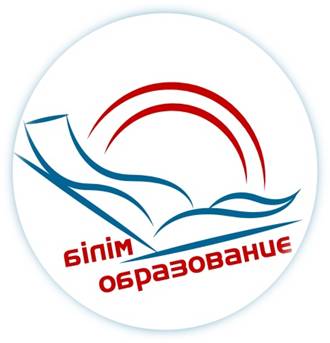 Бекітемін                                                                                     Әдістемелік кабинет                                                                                меңгерушісінің м.а.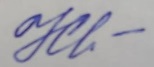                                                              Н.С.Сабитова                                                                           «Сиқырлы лупалар» қазақ тіліне деген қызығушылықты дамыту әдісі ретінде                                                қазақ тілі мұғалімдеріне арналған қалалық семинарБАҒДАРЛАМАСЫ                                                                                                              Павлодар қ., 2023, ақпан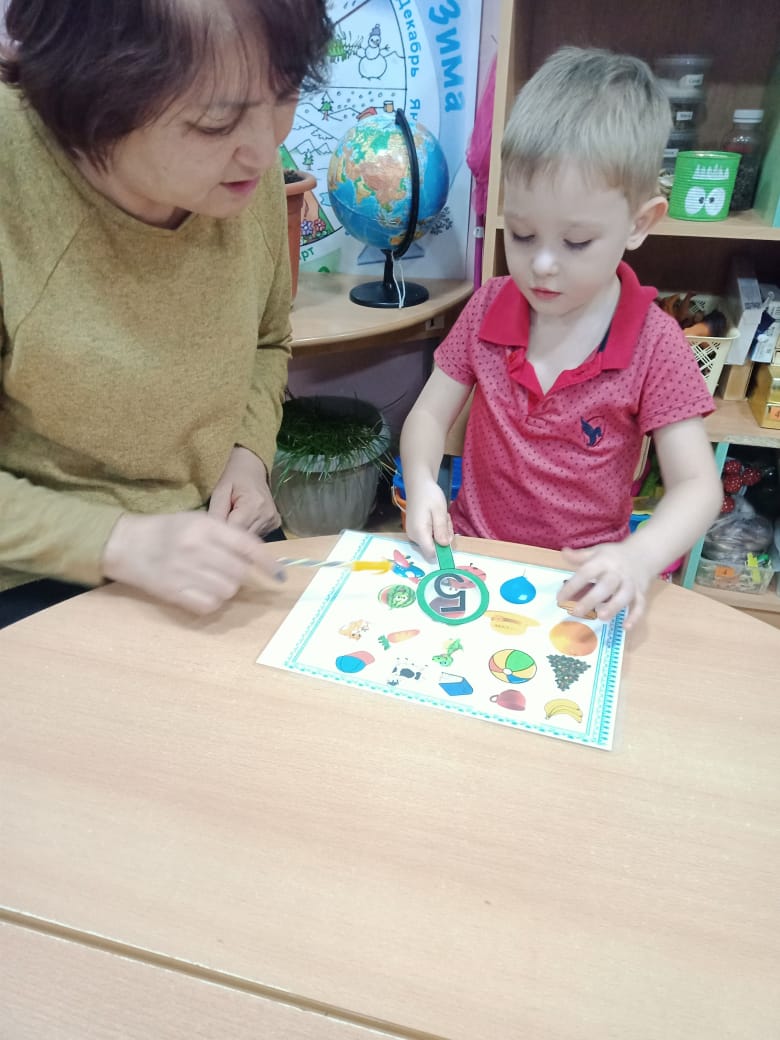 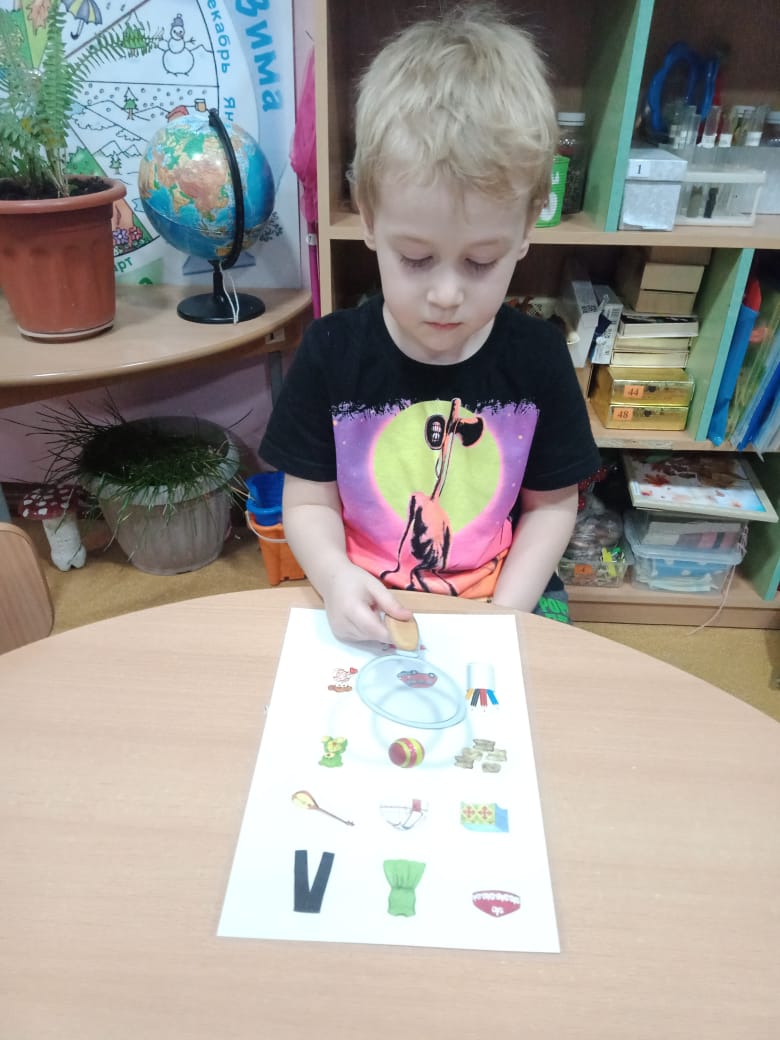 Өткізілу күні: 16.02.2023Өткізілу уақыты: сағ. 10.00 – 11.00Семинар ұйымдастырушысы: Павлодар қаласының білім беру бөлімі, «Павлодар қаласы № 24 сәбилер бақшасы» КМҚКТіркелу уақыты: 09.45 - 10.00Модератор: Қ.М. Рахымжанова, Павлодар қаласы білім беру бөлімінің әдіскері 10.00 -10.05Семинардың бағдарламасымен таныстыру. Қазақ тіліне оқытатын тиімді әдіс-тәсілдер.Құндыз Мұратханқызы Рахымжанова, Павлодар қаласы білім беру бөлімінің әдіскері10.05 -10.10Кіріспе сөзКарлыга Баритовна Хамзина, «Павлодар қаласы № 24 сәбилер бақшасы» КМҚК басшысы10.10 -10.30Қазақ тілі бойынша ұйымдастырылған іс – әрекеттен үзінді. Тақырыбы: «Жабайы аңдар»Шмидт Айтжамал Шормановна, «Павлодар қаласы № 24 сәбилер бақшасы» КМҚК қазақ тілі мұғалімі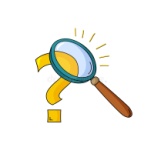 10.30 -10.40Жұмыс  тәжірибесінің презентациясы«Сиқырлы лупалар» қазақ тіліне деген қызығушылықты дамыту әдесі ретінде»                                                Шмидт Айтжамал Шормановна, «Павлодар қаласы № 24 сәбилер бақшасы» КМҚК қазақ тілі мұғалімі10.40 -10.55Тәжірибелік коучинг «Үйрен – ойна – қолдан»Шмидт Айтжамал Шормановна, «Павлодар қаласы № 24 сәбилер бақшасы» КМҚК қазақ тілі мұғалімі10.55 -11.00Қатысушылармен пікір алмасу. Семинар бойынша ұсыныстар. Рефлексия «Ауа шарлары»Құндыз Мұратханқызы Рахымжанова, Павлодар қаласы білім беру бөлімінің әдіскері, МДҰ жас педагогтары, қатысушылар